работа состоит из одного задания. Вид графического объекта, движение которого надо будет реализовать в работе.Задание:Написать программу, используя объектно-ориентированный подход, которая двигает по экрану изображение заданного графического объекта. Допускается: замена некоторых элементов графического объекта, изменение его цветовой гаммы.Реализовать два вида движения: случайное и по нажатию на клавиши со стрелками. Предусмотреть для пользователя возможность выбора одного из двух режимов движения.Описание классов необходимо оформить в виде отдельного модуля. Иерархия классов должна включать минимум четыре класса, один из которых – абстрактный.Работу следует выполнять в среде программирования Турбо Паскаль (версии 6.0 или 7.0) или в среде Borland Pascal.Рекомендации по выполнению курсовой работыПрежде, чем приступать к выполнению работы разберитесь в работе программы, приведенной в примере 2.7 конспекта лекций (§ 10). В данной программе реализована значительная часть задания работы.Далее, проанализируйте свой графический объект. Из каких фигур он может быть построен? Продумайте необходимые поля и методы и опишите классы этих фигур. Создайте иерархию. Ваш заданный графический объект должен включать как минимум (можно и больше) 3 различные фигуры, чтобы описать минимум 3 класса (плюс один абстрактный, итого получается 4 класса, чего и требует задание). Оформите описание классов в виде модуля. Сохраните и выполните его компиляцию (см. в лекциях “Классы и модули”).Теперь можете приступать к написанию самой программы. Не забудьте подключить к программе написанный Вами модуль. Исключите из программы прямое обращение к полям. Требования к программе. Критерий оценки.Программа должна быть написана в соответствии с заданием своего варианта, в ней должны быть правильно применены все изученные нами принципы ООП, и получен правильный, соответствующий заданию результат ее работы. В зависимости от степени выполнения изложенных требований Вам будет поставлена оценка за работу по 5-ти бальной шкале. Требования к оформлению отчетаНеобходимо представить следующее:Текст задания с точным видом графического объекта, включая цвет, который реализован в программе (в файле с расширением .doc);Текст программы (файл с расширением .pas) ;Текст модуля (файл с расширением .pas) .Таким образом, необходимо прислать три файла: с заданием, с программой и с модулем.!!! При невыполнении какого-либо из требований к оформлению работа проверяться не будет.Виды графических объектов: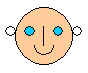 Пример 2.7. (в котором приведены коды Программы GRAFICA  и Модуля FIGURA.)(Рекомендую набрать, запустить и разобрать работу данной программы)Программа GRAFICA, в которой реализовано движение графических фигур (сохранена в файле OOP_DO.pas )PROGRAM GRAFICA;Uses Crt,Graph,Figura;const Path_of_driver='c:\tp6\bgi';Procedure Coords(a:char; var NewX,NewY:integer; h:integer);begin    if a=#0 then begin      a:=readkey; {в переменную a записывается код клавиши,                    которую Вы нажали}{#80,#75,#77,#72 – это коды клавиш со стрелками;  работа оператора case: в зависимости от значения переменной a выбирается  соответствующая последовательность действий; подробнее можно посмотреть в  лекциях по ПЯВУ часть1}
      case a of                               #80: begin                   Inc(NewY,h); if NewY>GetMaxY-20 then NewY:=20;                end;           #75: begin                   dec(NewX,h); if NewX<10 then NewX:=GetMaxX-10;                end;           #77: begin                   inc(NewX,h); if NewX>GetMaxX-10 then NewX:=10;                end;           #72: begin                   dec(NewY,h); if NewY<20 then NewY:=GetMaxY-20;                end;       end;     endend;VAR gd,gm,NewX,NewY,h: integer;     Q,a:char;     str:string;    pP:tPoint;     pEl:tEllipse;BEGIN  {Начало работы программы. С этого момента и надо начинать разбирать  работу программы}
     gd:=Detect;     InitGraph(gd,gm,Path_of_driver);     if GraphResult<>grok then begin         write('error:',GraphErrorMsg(GraphResult));         halt;     end;     pP.Init(GetMaxX div 2,GetMaxY div 2,10,15);     pEl.Init(GetMaxX div 2,GetMaxY div 2,10,14,70,40);     NewX:=GetMaxX div 2; {GetMaxX - максимальное значение экрана по оси x}     NewY:=GetMaxY div 2;     h:=100; {влияет на скорость передвижения фигур при нажатии               клавиш со стрелками}   RestoreCrtMode; {восстановление текстового режима (так можно выйти из                    графического режима и вернуться к текстовому)}  Q:='y';  While  Q<>'n' do begin    write(' Выберите фигуру, для этого введите: p (если выбрали точку)');    write (' el (если выбрали эллипс):  ');    readln(str);  {то, что Вы наберете, т.е. p или el, запишется в строковую переменную str. Значение этой переменной нам понадобится далее, чтобы выбрать какую фигуру перемещать по экрану }    writeln('Нажмите клавишу Enter');    writeln('Нажимайте клавиши со стрелками, чтобы двигать фигуру');    readln;    SetGraphMode(gm);  {восстановление графического режима}    repeat       a:=readkey;       Coords(a,NewX,NewY,h);       if str='p'  then pP.Move(NewX,NewY);       if str='el' then pEl.Move(NewX,NewY);    until a=#27;                           {#27– код клавиши Esc }    RestoreCrtMode;    write('Продолжить? (y/n) ');     readln(Q); {в переменную Q запишется введенный символ: либо y, либо n}  end; {окончание тела цикла While}  closegraph;  clrscr;END.Модуль FIGURA, в котором реализована иерархия классов графических фигур (сохранен в файле FIGURA.pas )Unit FIGURA;interfaceTYPE     TLocation=object        x,y:integer;        Constructor Init(InitX,InitY:integer);        Function GetX: integer;        Function GetY: integer;        Procedure Move(NewX,NewY:integer);        Procedure Hide; virtual;        Procedure Draw; virtual;     end;     tPoint=object(tLocation)        vh:integer;        color:word;        Constructor Init(InitX,InitY,InitVh:integer; col:word);        Procedure Hide; virtual;        Procedure Draw; virtual;     end;     tEllipse=object(tPoint)        Rx,Ry:word;        Constructor Init(InitX,InitY,InitVh:integer; col,InitRx,InitRy:word);        Procedure Hide; virtual;        Procedure Draw; virtual;     end;implementationUses Crt,Graph;    {методы tLocation}Constructor tLocation.Init(InitX,InitY:integer);begin   x:=InitX; y:=InitY;end;Function tLocation.GetX:integer;begin   GetX:=X;end;Function tLocation.GetY:integer;begin   GetY:=Y;end;Procedure tLocation.Move(NewX,NewY:integer);begin Hide; x:=NewX; y:=NewY; Draw;end;Procedure tLocation.Hide;beginend;Procedure tLocation.Draw;beginend;    {методы tPoint}Constructor  tPoint.Init(InitX,InitY,InitVh:integer; col:word);begin  tLocation.Init(InitX,InitY);  vh:=InitVh; color:=col;end;Procedure tPoint.Hide;begin PutPixel(x,y,GetBkColor);end;Procedure tPoint.Draw;begin PutPixel(x,y,color);end;    {методы  tEllipse}
Constructor tEllipse.Init(InitX,InitY,InitVh:integer;                              col,InitRx,InitRy:word);begin  tPoint.Init(InitX,InitY,InitVh,col);  Rx:=InitRx;  Ry:=InitRy;end;Procedure tEllipse.Hide;begin SetFillStyle(1,GetBkColor); SetColor(GetBkColor); FillEllipse(x,y,Rx,Ry);end;Procedure tEllipse.Draw;begin SetFillStyle(1,GetBkColor); SetColor(color); FillEllipse(x,y,Rx,Ry);end;end.